CHAMADA PÚBLICA N°02/2020ANEXO 2 - REQUERIMENTO DE CREDENCIAMENTOCampos Borges, _____ de _____________ de 2020.AssinaturaNome do proponente      CHAMADA PÚBLICA N°02/2020ANEXO 3 - FICHA TÉCNICADeclaração de Autorização de Uso de ImagensO proponente do espaço, assim como todos da equipe do projeto estarão implícita e automaticamente autorizando o Município de Campos Borges a utilizar imagens e sons para a divulgação e promoção de toda e qualquer atividade relacionada ao Município por tempo indeterminado.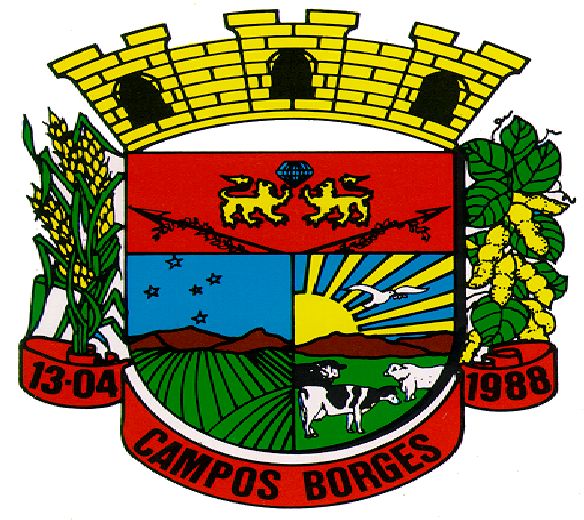 E, ao assinar este documento, declara ciência ao conteúdo do Edital.Campos Borges, _____ de _____________ de 2020.Assinatura(s)Nome do(s) proponente(s)CHAMADA PÚBLICA nº02/2020ANEXO 4 – DOCUMENTOS OBRIGATÓRIOSCampos Borges, _____ de _______________ de 2020.Informe o nº do cadastro Tipo do cadastro (informe mais que um, se houver)N° (     ) Municipal  (     ) Estadual  (     ) FederalAtenção! O número do Cadastro Estadual é o número do protocolo recebido no ato da inscrição, e em relação ao Cadastro Municipal, solicite através do telefone (54) 3326-1025Atenção! O número do Cadastro Estadual é o número do protocolo recebido no ato da inscrição, e em relação ao Cadastro Municipal, solicite através do telefone (54) 3326-10251.0Identificação do proponenteIdentificação do proponenteIdentificação do proponenteIdentificação do proponenteIdentificação do proponente1.1Nome completo do espaço (razão social e nome fantasia)Nome completo do espaço (razão social e nome fantasia)Nome completo do espaço (razão social e nome fantasia)Nome completo do espaço (razão social e nome fantasia)Nome completo do espaço (razão social e nome fantasia)1.2EndereçoEndereçoEndereçoEndereçoEndereço1.3Complemento1.4Cidade1.5Estado1.6CEPCEPCEPCEPCEP1.7Telefone1.8E-mailE-mailE-mail1.9CNPJCNPJCNPJCNPJCNPJ1.10Redes sociaisRedes sociaisRedes sociaisRedes sociaisRedes sociais2.0Dados do responsávelDados do responsávelDados do responsávelDados do responsávelDados do responsável2.1NomeNomeNomeNomeNome2.2EndereçoEndereçoEndereçoEndereçoEndereço2.3Complemento2.4Cidade2.5Estado2.6CEPCEPCEPCEPCEP2.7Telefone2.8E-mailE-mailE-mail2.9Registro Geral (RG)2.10CPFCPFCPF2.11Nome da mãe do responsávelNome da mãe do responsávelNome da mãe do responsávelNome da mãe do responsávelNome da mãe do responsável3.0Dados bancários do proponenteDados bancários do proponenteDados bancários do proponenteDados bancários do proponenteDados bancários do proponente3.1Banco do CPF/CNPJ3.2Agência3.3Número da conta3.1Banco do CPF/CNPJ3.2Agência3.3(  ) conta-corrente (  ) conta-poupança3.1Banco do CPF/CNPJ3.2Agência(informe o n° da conta)(informe o n° da conta)Atenção! A conta deverá ser informada corretamente no nome do Espaço Cultural ou do responsável pelo Espaço cadastrado e inscrito.Atenção! A conta deverá ser informada corretamente no nome do Espaço Cultural ou do responsável pelo Espaço cadastrado e inscrito.Atenção! A conta deverá ser informada corretamente no nome do Espaço Cultural ou do responsável pelo Espaço cadastrado e inscrito.Atenção! A conta deverá ser informada corretamente no nome do Espaço Cultural ou do responsável pelo Espaço cadastrado e inscrito.Atenção! A conta deverá ser informada corretamente no nome do Espaço Cultural ou do responsável pelo Espaço cadastrado e inscrito.Atenção! A conta deverá ser informada corretamente no nome do Espaço Cultural ou do responsável pelo Espaço cadastrado e inscrito.1.0Trajetória e histórico do concorrenteTrajetória e histórico do concorrenteTrajetória e histórico do concorrenteDescrever a experiência do produtor, organizador, casa ou espaço cultural, instituição, associação, entidade, etc., detalhando o campo de atuação e as ações realizadas ao longo do tempo.Descrever a experiência do produtor, organizador, casa ou espaço cultural, instituição, associação, entidade, etc., detalhando o campo de atuação e as ações realizadas ao longo do tempo.Descrever a experiência do produtor, organizador, casa ou espaço cultural, instituição, associação, entidade, etc., detalhando o campo de atuação e as ações realizadas ao longo do tempo.Descrever a experiência do produtor, organizador, casa ou espaço cultural, instituição, associação, entidade, etc., detalhando o campo de atuação e as ações realizadas ao longo do tempo.2.0Relevância do espaço ou organizaçãoRelevância do espaço ou organizaçãoRelevância do espaço ou organização3.0Em relação ao espaço culturalEm relação ao espaço culturalEm relação ao espaço cultural(   ) Não possui sedeSe não possui sede, informe se usa a residência ou espaço compartilhado:___________(   ) Possui sede própria(   ) Possui sede alugada(   ) Não possui sedeSe não possui sede, informe se usa a residência ou espaço compartilhado:___________(   ) Possui sede própria(   ) Possui sede alugada(   ) Não possui sedeSe não possui sede, informe se usa a residência ou espaço compartilhado:___________(   ) Possui sede própria(   ) Possui sede alugada(   ) Não possui sedeSe não possui sede, informe se usa a residência ou espaço compartilhado:___________(   ) Possui sede própria(   ) Possui sede alugadaDescrição do Espaço Cultural (Informe o tamanho do Espaço Físico, público atingido, atividades desenvolvidas, se tem funcionários/profissionais, número de funcionários/profissionais.Descrição do Espaço Cultural (Informe o tamanho do Espaço Físico, público atingido, atividades desenvolvidas, se tem funcionários/profissionais, número de funcionários/profissionais.Descrição do Espaço Cultural (Informe o tamanho do Espaço Físico, público atingido, atividades desenvolvidas, se tem funcionários/profissionais, número de funcionários/profissionais.Descrição do Espaço Cultural (Informe o tamanho do Espaço Físico, público atingido, atividades desenvolvidas, se tem funcionários/profissionais, número de funcionários/profissionais.4.0Há quantos anos atua no setor cultural?Há quantos anos atua no setor cultural?Há quantos anos atua no setor cultural?5.0Qual a formação específica no setor que atua?Qual a formação específica no setor que atua?Qual a formação específica no setor que atua?6.0Descreva o seu projeto mais relevante de produção de conteúdo na área cultural.Descreva o seu projeto mais relevante de produção de conteúdo na área cultural.Descreva o seu projeto mais relevante de produção de conteúdo na área cultural.7.0Quão afetadas foram as suas atividades devido ao isolamento social?Quão afetadas foram as suas atividades devido ao isolamento social?Quão afetadas foram as suas atividades devido ao isolamento social?8.0Em caso de haver CNPJEm caso de haver CNPJEm caso de haver CNPJ(     ) Possui sócio(s).(     ) Possui sócio(s).(     ) Possui sócio(s).(     ) Possui sócio(s).Se possuir sócios, informe:Se possuir sócios, informe:Se possuir sócios, informe:Se possuir sócios, informe:Nome do sócio:Nome do sócio:Nome do sócio:CPFDemais colaboradores diretamente envolvidos no espaço cultural (que façam parte da diretoria, quadro de funcionários, representantes).Demais colaboradores diretamente envolvidos no espaço cultural (que façam parte da diretoria, quadro de funcionários, representantes).Demais colaboradores diretamente envolvidos no espaço cultural (que façam parte da diretoria, quadro de funcionários, representantes).Demais colaboradores diretamente envolvidos no espaço cultural (que façam parte da diretoria, quadro de funcionários, representantes).NomeNomeNomeCPF9.0Ação Cultural a ser desenvolvida na contrapartidaAção Cultural a ser desenvolvida na contrapartidaAção Cultural a ser desenvolvida na contrapartidaDetalhar o que será apresentado nas ações estabelecidas na Chamada Pública, será uma ação inédita ou a disponibilização de acervo com ações já realizadas pelo proponente como festivais, aulas, oficinas, espetáculos, exposições, etc. Quais linguagens serão utilizadas.Detalhar o que será apresentado nas ações estabelecidas na Chamada Pública, será uma ação inédita ou a disponibilização de acervo com ações já realizadas pelo proponente como festivais, aulas, oficinas, espetáculos, exposições, etc. Quais linguagens serão utilizadas.Detalhar o que será apresentado nas ações estabelecidas na Chamada Pública, será uma ação inédita ou a disponibilização de acervo com ações já realizadas pelo proponente como festivais, aulas, oficinas, espetáculos, exposições, etc. Quais linguagens serão utilizadas.Detalhar o que será apresentado nas ações estabelecidas na Chamada Pública, será uma ação inédita ou a disponibilização de acervo com ações já realizadas pelo proponente como festivais, aulas, oficinas, espetáculos, exposições, etc. Quais linguagens serão utilizadas.10.0Documentos comprobatóriosDocumentos comprobatóriosDocumentos comprobatóriosIndique, se for o caso, link que remetam a exibição de arquivos relativos à sua área de atuação. Descreva brevemente o conteúdo.Indique, se for o caso, link que remetam a exibição de arquivos relativos à sua área de atuação. Descreva brevemente o conteúdo.Indique, se for o caso, link que remetam a exibição de arquivos relativos à sua área de atuação. Descreva brevemente o conteúdo.Indique, se for o caso, link que remetam a exibição de arquivos relativos à sua área de atuação. Descreva brevemente o conteúdo.Link:Link:Descrição:Descrição:Link:Link:Descrição:Descrição:Link:Link:Descrição:Descrição:Anexe outros documentos comprobatório (vídeos, fotos, etc.)Anexe outros documentos comprobatório (vídeos, fotos, etc.)Anexe outros documentos comprobatório (vídeos, fotos, etc.)Anexe outros documentos comprobatório (vídeos, fotos, etc.)DOCUMENTOS OBRIGATÓRIOSDOCUMENTOS OBRIGATÓRIOS1Cópia dos documentos pessoais (RG, CPF).2Cópia do cartão do CNPJ (se houver).3Cópia do cartão bancário ou outro comprovante da conta bancária, contendo as informações complementares se individual ou conjunta, se conta-corrente ou conta-poupança do proponente inscrito. Só serão aceitas as contas em nome do Proponente ou do CNPJ do Espaço Cultural Inscrito.4Pessoa Jurídica: prova de regularidade para com as Fazendas Federal e Municipal.Pessoa Física: prova de regularidade para com a Fazenda Municipal.5No caso de haver envolvimento de menores na realização da proposta, o proponente deverá apresentar autorização assinada, juntamente com a devida cópia do documento de identidade dos pais e/ou responsáveis pelo menor.6AutodeclaraçãoAs entidades de que trata o Inciso II do caput do artigo 2º da Lei Federal 14.017 – Aldir Blanc, objeto da Chamada Pública 02/2020, deverão apresentar autodeclaração, na qual constarão informações sobre a interrupção de suas atividades e indicação dos cadastros em que estiverem inscritas.No caso de Pessoa Física como representante, os demais integrantes do espaço/grupo/organização devem comprovar com identificação e CPF que o mesmo seja de fato o responsável.As entidades de que trata o Inciso II do caput do artigo 2º da Lei Federal 14.017 – Aldir Blanc, objeto da Chamada Pública 02/2020, deverão apresentar autodeclaração, na qual constarão informações sobre a interrupção de suas atividades e indicação dos cadastros em que estiverem inscritas.No caso de Pessoa Física como representante, os demais integrantes do espaço/grupo/organização devem comprovar com identificação e CPF que o mesmo seja de fato o responsável.AssinaturaNome do Proponente/Responsável pelo Espaço CulturalCPFAssinaturaNome do Proponente/Responsável pelo Espaço CulturalCPFAssinaturaNome (do componente do Espaço Cultural)CPFAssinaturaNome (do componente do Espaço Cultural)CPF